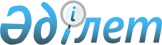 О переименовании составных частей города Кокшетау Акмолинской областиПостановление акимата Акмолинской области от 16 марта 2018 года № А-3/126 и решение Акмолинского областного маслихата от 16 марта 2018 года № 6С-19-5. Зарегистрировано Департаментом юстиции Акмолинской области 4 апреля 2018 года № 6507
      Примечание РЦПИ.

      В тексте документа сохранена пунктуация и орфография оригинала.
      В соответствии с подпунктом 4-1) статьи 11 Закона Республики Казахстан от 8 декабря 1993 года "Об административно-территориальном устройстве Республики Казахстан", на основании заключения Республиканской ономастической комиссии при Правительстве Республики Казахстан от 4 июля 2017 года, акимат Акмолинской области постановляет и Акмолинский областной маслихат решил:
      1. Переименовать в городе Кокшетау Акмолинской области:
      улицу Проезд 1 на улицу Балбырауын;
      улицу Проезд 2 на улицу Айдын;
      улицу Проезд 3 на улицу Шугыла;
      улицу 40 лет октября на улицу Алихана Бокейхана;
      улицу Авангардная на улицу Атамекен;
      улицу Бережного на улицу Жумбактас;
      улицу Березовая на улицу Аккайын;
      улицу Весенняя на улицу Казанат;
      улицу Горветка на улицу Алатау;
      улицу Грушевая на улицу Береке;
      улицу Звездная на улицу Айдарлы;
      улицу Красногвардейская на улицу Алаш;
      улицу Лесная на улицу Армандастар;
      улицы Локомотивная и МПС на улицу Шалкар;
      улицу Луговая на улицу Шалгынды;
      улицу Маяк на улицу Томирис;
      улицу Милосердия на улицу Мерей;
      улицу Мира на улицу Ыбырая Алтынсарина;
      улицу Молодежная на улицу Жастар;
      улицу Морозова на улицу Коксай;
      улицу Новая на улицу Акжол;
      улицу Парковая на улицу Саябак;
      улицу Первомайская на улицу Мамыр;
      улицу Подгорная на улицу Улытау;
      улицу Попова на улицу Зеренди;
      улицу Невского на улицу Акжелкен;
      улицу Полевая на улицу Домбыралы;
      улицу Пригородная на улицу Жибек жолы;
      улицу Привокзальная на улицу Шанырак;
      улицу Проектируемая на улицу Султана Баймагамбетова;
      улицу Промышленная на улицу Ондирис;
      улицу Речная на улицу Кулагер;
      улицу Садовая на улицу Сарыжайлау;
      улицу Солнечная на улицу Сулутобе;
      улицу Сосновая на улицу Карагайлы;
      улицу Степная на улицу Кен дала;
      улицу Суворова на улицу Туран;
      улицу Трудовая на улицу Енбек;
      улицу Швейная на улицу Орнекти;
      улицу Элеваторская на улицу Акбидай;
      улицу Заречная на улицу Мадениет.
      2. Настоящее постановление акимата Акмолинской области и решение Акмолинского областного маслихата вступает в силу со дня государственной регистрации в Департаменте юстиции Акмолинской области и вводится в действие со дня официального опубликования.
					© 2012. РГП на ПХВ «Институт законодательства и правовой информации Республики Казахстан» Министерства юстиции Республики Казахстан
				
      Аким Акмолинской
области 

М.Мурзалин

      Председатель сессии
Акмолинского областного
маслихата

А.Ерденова

      Секретарь Акмолинского
областного маслихата

Д.Нурмулдин
